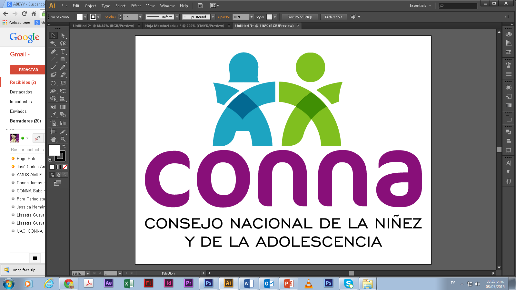 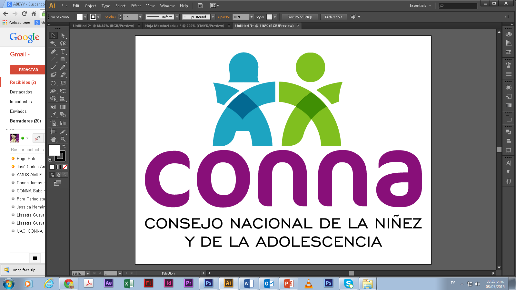 Resolución de Solicitud de InformaciónEl Consejo Nacional de la Niñez y de la Adolescencia, luego de haber recibido y admitido la solicitud de información No. 023/2018,  presentada ante la Unidad de Acceso a la Información Pública de esta dependencia el día 13 de junio de 2018,                                     mediante la cual solicitó  lo siguiente:1.  ¿El CONNA ha interpuesto algún proceso judicial de acción de protección, proceso  constitucional o contencioso administrativo u otra denuncia,   por posibles vulneraciones o amenazas a los derechos  de los niños, niñas que están viviendo con sus madres privadas de libertad en el Centro Penitenciario para Mujeres, Granja Izalco  y el Centro Preventivo y de Cumplimiento de  Penas de Quezaltepeque? (En caso de ser afirmativo mencionar que tipo de acciones judiciales, año,  violación a que derecho y si el caso se resolvió o está en trámite) 2. ¿El CONNA  tiene registrado alguna denuncia por  posibles vulneraciones o amenazas a los derechos colectivos  de los niños, niñas que están viviendo con sus madres privadas de libertad en el Centro Penitenciario para Mujeres, Granja Izalco  y el Centro Preventivo y de Cumplimiento de  Penas de Quezaltepeque? Y considerando que la solicitud cumple con todos los requisitos establecidos en el art.66 de La ley de Acceso a la Información Pública y los arts. 50 al 54 del Reglamento de la Ley de Acceso a la Información Pública, y que la información solicitada no se encuentra entre las excepciones enumeradas en los arts. 19 y 24 de la Ley, y 19 del Reglamento, resuelve:PROPORCIONAR LA INFORMACIÓN PÚBLICA SOLICITADADicha información será entregada tal como lo estableció la persona solicitante, a través de correo electrónico.San Salvador, a las diez horas del  dieciocho de junio de dos mil dieciocho.___________________________________           	Silvia Soledad Orellana Guillén                        Oficial de Información 